Paid Charges Aging ReportThe PCard Paid Charges Aging Report is a historical report of charges by cardholder, by month.  The Aging Report is a helpful tool for internal control.  There is a certification statement at the bottom of the report where Cardholders and Reconcilers/Approvers sign to certify that the charges are for legitimate UF business.  It is a best business practice to have cardholders sign the report each month.The report can also be used to find vouchers in error.A "PCard Paid Charges Aging Report" is generated in myUFL via Enterprise Reporting.The report is found using the following navigation:myUFL >Main Menu >Enterprise Analytics >Access Enterprise Analytics a new window will open>Team content > Financial Information >Purchasing >PCard Paid Charges Aging ReportA separate report will return for each cardholder selected.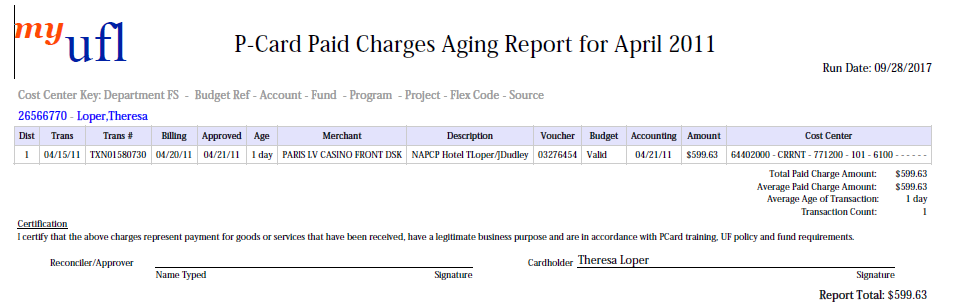 The approver and the cardholder should sign the Certification statement. Review the report for line items/vouchers in the Budget Status "Error" and take appropriate action.For information on correcting budget errors see HR’s Correcting Voucher Budget ErrorsInstruction Guide.TEAM CONTENT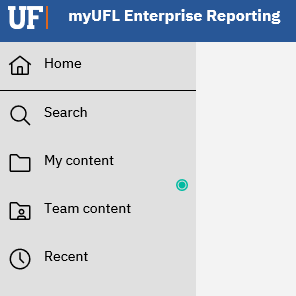 FINANCIAL INFORMATION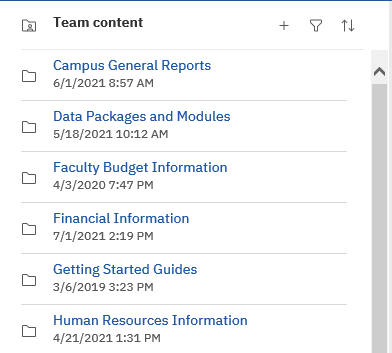 PURCHASING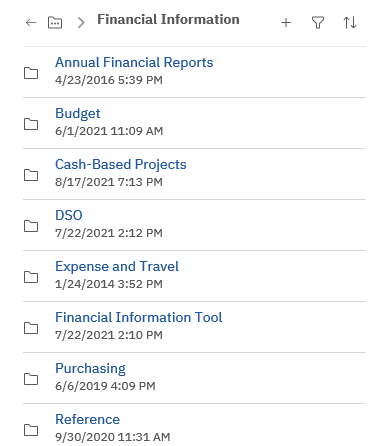 PCARD PAID CHARGES AGING REPORT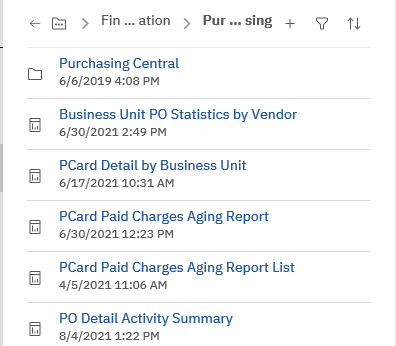 Select the month of the report to be viewed by using the drop-down windowType in the calendar YearUse the drop-down window to locate the four-digit Department IDThe box below will populate with all cardholders who have ever had a card in that BU Select the cardholder(s) and thenUse the "Select All" option at the lower right of the window to select all cardholders Select one cardholder by clicking on the cardholder's name Select more than one cardholder by holding down the Control key and clicking on individual names 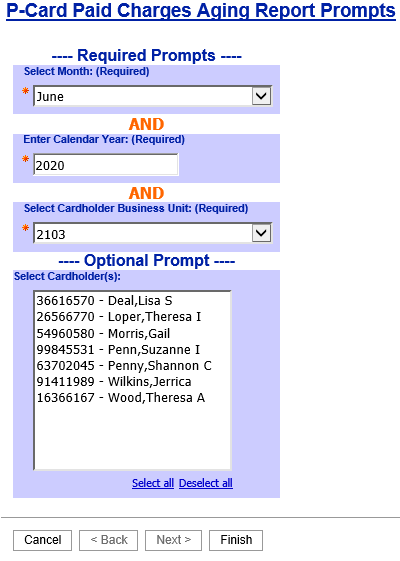 At the bottom of the page lick "Finish"